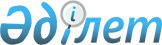 Қазақстан Республикасы Үкіметінің кейбір шешімдеріне өзгерістер енгізу туралыҚазақстан Республикасы Үкіметінің 2008 жылғы 15 тамыздағы N 752 Қаулысы



      Әлеуметтік-кәсіпкерлік корпорациялардың тиімді қызметін қамтамасыз ету мақсатында Қазақстан Республикасының Үкіметі 

ҚАУЛЫ ЕТЕДІ:





      1. Қоса беріліп отырған Қазақстан Республикасы Үкіметінің кейбір шешімдеріне енгізілетін өзгерістер бекітілсін.




      2. Осы қаулы қол қойылған күнінен бастап қолданысқа енгізіледі.


      Қазақстан Республикасының




      Премьер-Министрі                                    К. Мәсімов


Қазақстан Республикасы 



Үкіметінің       



2008 жылғы 15 тамыздағы 



N 752 қаулысымен   



бекітілген       





 Қазақстан Республикасы Үкіметінің кейбір






шешімдеріне енгізілетін өзгерістер



      1. "Қазақстан Республикасы Президентінің 2007 жылғы 13 қаңтардағы N 274 Жарлығын іске асыру жөніндегі шаралар туралы" Қазақстан Республикасы Үкіметінің 2007 жылғы 15 қаңтардағы N 22 
 қаулысында 
 (Қазақстан Республикасы Үкіметінің ПҮАЖ-ы, 2007 ж., N 1, 10-құжат):




      1) 2-тармақтағы "осы қаулының 5-тармағының 1) тармақшасында бекітілген пайдалы қазбалар түрлері мен қорлары көлемінің тізбесіне сәйкес" деген сөздер "мынадай пайдалы қазбаларды: газды (көмір қабаттарынан өндірілетін метаннан басқа), мұнайды, уранды қоспағанда," деген сөздермен ауыстырылсын;




      2) 5-тармақтың 1) тармақшасы алынып тасталсын.




      2. "Сарыарқа" әлеуметтік-кәсіпкерлік корпорациясы" ұлттық компаниясы" акционерлік қоғамы қызметінің негізгі қағидаттары туралы меморандумды бекіту туралы" Қазақстан Республикасы Үкіметінің 2007 жылғы 14 наурыздағы N 192 
 қаулысында 
 (Қазақстан Республикасының ПҮАЖ-ы, 2007 ж., N 8, 91-құжат):



      көрсетілген қаулымен бекітілген "Сарыарқа" әлеуметтік-кәсіпкерлік корпорациясы" ұлттық компаниясы" акционерлік қоғамы қызметінің негізгі қағидаттары туралы меморандумда:



      "Құру мақсаты" деген 1-бөлімдегі "Қазақстан Республикасының Үкіметі бекіткен пайдалы қазбалар түрлері мен қорлары көлемнің тізбесіне сәйкес" деген сөздер "мынадай пайдалы қазбаларды: газды (көмір қабаттарынан өндірілетін метаннан басқа), мұнайды, уранды қоспағанда," деген сөздермен ауыстырылсын.




      3. "Қазақстан Республикасы Президентінің 2007 жылғы 20 сәуірдегі N 320 Жарлығын іске асыру жөніндегі шаралар туралы" Қазақстан Республикасы Үкіметінің 2007 жылғы 11 мамырдағы N 376 
 қаулысында 
 (Қазақстан Республикасының ПҮАЖ-ы, 2007 ж., N 14, 168-құжат):




      1) 2-тармақтағы "осы қаулының 4-тармағының 1) тармақшасында бекітілген пайдалы қазбалар түрлері мен қорлары көлемінің тізбесіне сәйкес" деген сөздер "мынадай пайдалы қазбаларды: газды (көмір қабаттарынан өндірілетін метаннан басқа), мұнайды, уранды қоспағанда," деген сөздермен ауыстырылсын;




      2) 4-тармақтың 1) тармақшасы алынып тасталсын.




      4. "Ертіс" әлеуметтік-кәсіпкерлік корпорациясы" ұлттық компаниясы", "Жетісу" әлеуметтік-кәсіпкерлік корпорациясы" ұлттық компаниясы", "Оңтүстік" әлеуметтік-кәсіпкерлік корпорациясы" ұлттық компаниясы" акционерлік қоғамдары қызметінің негізгі қағидаттары туралы меморандумдарды бекіту туралы" Қазақстан Республикасы Үкіметінің 2007 жылғы 19 мамырдағы N 392 
 қаулысында 
:




      1) көрсетілген қаулымен бекітілген "Ертіс" әлеуметтік-кәсіпкерлік корпорациясы" ұлттық компаниясы" акционерлік қоғамы қызметінің негізгі қағидаттары туралы меморандумда:



      "Құру мақсаты" деген 1-бөлімдегі "Қазақстан Республикасының Үкіметі бекіткен пайдалы қазбалар түрлері мен қорлары көлемнің тізбесіне сәйкес" деген сөздер "мынадай пайдалы қазбаларды: газды (көмір қабаттарынан өндірілетін метаннан басқа), мұнайды, уранды қоспағанда," деген сөздермен ауыстырылсын;




      2) көрсетілген қаулымен бекітілген "Жетісу" әлеуметтік-кәсіпкерлік корпорациясы" ұлттық компаниясы" акционерлік қоғамы қызметінің негізгі қағидаттары туралы меморандумда:



      "Құру мақсаты" деген 1-бөлімдегі "Қазақстан Республикасының Үкіметі бекіткен пайдалы қазбалар түрлері мен қорлары көлемнің тізбесіне сәйкес" деген сөздер "мынадай пайдалы қазбаларды: газды (көмір қабаттарынан өндірілетін метаннан басқа), мұнайды, уранды қоспағанда," деген сөздермен ауыстырылсын;




      3) көрсетілген қаулымен бекітілген "Оңтүстік" әлеуметтік-кәсіпкерлік корпорациясы" ұлттық компаниясы" акционерлік қоғамы қызметінің негізгі қағидаттары туралы меморандумда:



      "Құру мақсаты" деген 1-бөлімдегі "Қазақстан Республикасының Үкіметі бекіткен пайдалы қазбалар түрлері мен қорлары көлемнің тізбесіне сәйкес" деген сөздер "мынадай пайдалы қазбаларды: газды (көмір қабаттарынан өндірілетін метаннан басқа), мұнайды, уранды қоспағанда," деген сөздермен ауыстырылсын.




      5. "Қазақстан Республикасы Президентінің 2007 жылы 17 қыркүйектегі N 407 Жарлығын іске асыру жөніндегі шаралар туралы" Қазақстан Республикасы Үкіметінің 2007 жылғы 18 қыркүйектегі N 818 
 қаулысында 
:




      1) 2-тармақтағы "осы қаулының 5-тармағының 1) тармақшасында бекітілген пайдалы қазбалардың түрлерінің және қорлары көлемінің тізбесіне сәйкес" деген сөздер "мынадай пайдалы қазбаларды: газды (көмір қабаттарынан өндірілетін метаннан басқа), мұнайды, уранды қоспағанда," деген сөздермен ауыстырылсын;




      2) 5-тармақтағы 1) тармақшасы алынып тасталсын.




      6. "Тобыл" әлеуметтік-кәсіпкерлік корпорациясы" ұлттық компаниясы", "Каспий" әлеуметтік-кәсіпкерлік корпорациясы" ұлттық компаниясы", "Батыс" әлеуметтік-кәсіпкерлік корпорациясы" ұлттық компаниясы" акционерлік қоғамдары қызметінің негізгі қағидаттары туралы меморандумдарды бекіту туралы" Қазақстан Республикасы Үкіметінің 2007 жылғы 19 қазандағы N 970 
 қаулысында 
:




      1) көрсетілген қаулымен бекітілген "Тобыл" әлеуметтік-кәсіпкерлік корпорациясы" ұлттық компаниясы" акционерлік қоғамы қызметінің негізгі қағидаттары туралы меморандумда:



      "Құру мақсаты" деген 1-бөлімдегі "Қазақстан Республикасының Үкіметі бекіткен пайдалы қазбалар түрлері мен қорлары көлемнің тізбесіне сәйкес" деген сөздер "мынадай пайдалы қазбаларды: газды (көмір қабаттарынан өндірілетін метаннан басқа), мұнайды, уранды қоспағанда," деген сөздермен ауыстырылсын;




      2) көрсетілген қаулымен бекітілген "Каспий" әлеуметтік-кәсіпкерлік корпорациясы" ұлттық компаниясы" акционерлік қоғамы қызметінің негізгі қағидаттары туралы меморандумда:



      "Құру мақсаты" деген 1-бөлімдегі "Қазақстан Республикасының Үкіметі бекіткен пайдалы қазбалар түрлері мен қорлары көлемнің тізбесіне сәйкес" деген сөздер "мынадай пайдалы қазбаларды: газды (көмір қабаттарынан өндірілетін метаннан басқа), мұнайды, уранды қоспағанда," деген сөздермен ауыстырылсын;




      3) көрсетілген қаулымен бекітілген "Батыс" әлеуметтік-кәсіпкерлік корпорациясы" ұлттық компаниясы" акционерлік қоғамы қызметінің негізгі қағидаттары туралы меморандумда:



      "Құру мақсаты" деген 1-бөлімдегі "Қазақстан Республикасының Үкіметі бекіткен пайдалы қазбалар түрлері мен қорлары көлемнің тізбесіне сәйкес" деген сөздер "мынадай пайдалы қазбаларды: газды (көмір қабаттарынан өндірілетін метаннан басқа), мұнайды, уранды қоспағанда," деген сөздермен ауыстырылсын.

					© 2012. Қазақстан Республикасы Әділет министрлігінің «Қазақстан Республикасының Заңнама және құқықтық ақпарат институты» ШЖҚ РМК
				